ГАННІВСЬКА ЗАГАЛЬНООСВІТНЯ ШКОЛА І-ІІІ СТУПЕНІВПЕТРІВСЬКОЇ СЕЛИЩНОЇ РАДИ ОЛЕКСАНДРІЙСЬКОГО РАЙОНУКІРОВОГРАДСЬКОЇ ОБЛАСТІНАКАЗ31.08.2021                                                                                        № 136с. ГаннівкаПро організацію роботиз питань збереження життята здоров’я учнівЗ метою організації роботи щодо попередження дитячого травматизму НАКАЗУЮ:1.Соціальному педагогу Ганнівської загальноосвітньої школи І-ІІІ ступенів ЖУКОВІЙ М.С., заступнику завідувача  з навчально-виховної роботи Володимирівської загальноосвітньої школи І-ІІ ступенів, філії Ганнівської загальноосвітньої школи І-ІІІ ступенів ПОГОРЄЛІЙ Т.М., заступнику завідувача  з навчально-виховної роботи Іскрівської загальноосвітньої школи І-ІІІ ступенів, філії Ганнівської загальноосвітньої школи І-ІІІ ступенів БОНДАРЄВІЙ Н.П.:1) спланувати роботу методичного об’єднання класних керівників у напрямку вирішення питань виховної роботи у групах щодо попередження дитячого травматизму до 1 жовтня 2021 року;2) забезпечити координацію роботи класних керівників в напрямку вирішення питань профілактики дитячого травматизму та надати їм практичну допомогу щодо розробки текстів бесід з учнями ;3) сконцентрувати тексти бесід, погоджених у встановленому порядку та відповідно до тематики, в єдиному методичному куточку й забезпечити можливість користування ними всіх класних керівників до 10 вересня 2021 року;4) контролювати проведення бесід із попередження дитячого травматизму класними керівниками на кожній класній годині у відповідності до плану роботи школи;5) практикувати звіти класних керівників на батьківських зборах, нарадах при директорові (завідувачу) про проведену роботу щодо попередження дитячого травматизму;6) аналізувати стан дитячого травматизму та оприлюднювати його результати на нарадах, педагогічних радах, засіданнях методичних об’єднань щомісяця. Узагальнювати в січні та червні;7) вирішувати питання залучення до роботи з профілактики дитячого травматизму працівників установ, які мають до цього відношення;8) на методичному об’єднанні класних керівників розробити заходи з проведення «Тижнів безпеки життєдіяльності» до 10 вересня 2021 року та брати активну участь у проведенні Тижнів;9) щомісячно готувати та направляти до відділу освіти інформацію з питань дитячого травматизму в закладі та у побуті;10) надавати методичну допомогу у розробці та погоджувати інструкції з безпеки життєдіяльності та правил безпеки поводження учнів під час проведення організованих позакласних, позашкільних заходів, контролювати своєчасність проведення інструктажів та реєстрації їх у відповідності до діючого Положення; 11) разом з класними керівниками організовувати роботу з батьками з питань збереження життя і здоров’я дітей у побуті;12) забезпечити належний контроль за роботою підвідомчих структурних підрозділів щодо впровадження та реалізації вимог системи роботи з питань збереження життя і здоров’я учнів;13) скласти особистий план роботи з питання забезпечення безпеки життєдіяльності учнів у виховному процесі до 10 вересня 2021 року.2. Класним керівникам:1) розробити та затвердити в установленому порядку план роботи з учнями, щодо попередження дитячого травматизму та збереження життя та здоров’я дітей (в окремому розділі плану виховної роботи) до 10 вересня 2021 року;2) розробити тексти інструкцій, бесід з учнями з питання збереження життя та здоров’я до 10 вересня 2021 року;3) інструктажі з безпеки життєдіяльності з учнями проводити у відповідності до Положення про порядок проведення та реєстрації інструктажів;4) забезпечити належну роботу з батьками з питань профілактики дитячого травматизму збереження життя та здоров’я учнів;5) своєчасно ставити до відома дирекцію школи про всі нещасні випадки з учнями як в педагогічному процесі так і в побуті;6) щомісячно подавати на ім’я директора інформацію про всі нещасні випадки з учнями як в навчально-виховному процесі, так і в побуті;7) забороняється самовільно проводити поза межами школи організовані заходи з дітьми без відома та дозволу директора школи;8) визначити групи дітей за напрямками ризику та проводити з ними відповідну роботу із залученням до цієї роботи відповідних фахівців і батьків.3. Контроль за виконанням даного наказу покласти на завідувача Володимирівської загальноосвітньої школи І-ІІ ступенів, філії Ганнівської загальноосвітньої школи І-ІІІ ступенів МІЩЕНКО М. І., на завідувача Іскрівської загальноосвітньої школи І-ІІІ ступенів, філії Ганнівської загальноосвітньої школи І-ІІІ ступенів ЯНИШИНА В.М. та на заступника директора з навчально-виховної роботи Ганнівської загальноосвітньої школи І-ІІІ ступенів ОСАДЧЕНКО Н.М.Директор школи:                                                                                            О.КанівецьЗ наказом ознайомлені:                                                                                  М.МіщенкоВ.ЯнишинМ.ЖуковаН.ОсадченкоТ. Погорєла                                                                                                                           Н. Бондарєва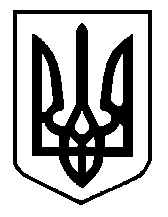 